Side 920A Handicap  Ret Slet bilag til person med handicap Side 920A Handicap  Ret Slet bilag til person med handicap Side 920A Handicap  Ret Slet bilag til person med handicap Naviger frem til side 920ALT + Q 920Søg personen frem Søg personen frem så data er vist i detailvisning på side 920A.Se evt. Huskeseddel Søg person med handicap side920Ret BilagRet BilagRet BilagVælg det bilag der skal rettes Klik på det understregede navn i listen med bilag.Side 920B åbnes. 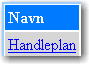 Bilagets dataDet er muligt at rette: BilagstypeDatoBeskrivelseFelterne er tvungne og SKAL være udfyldt.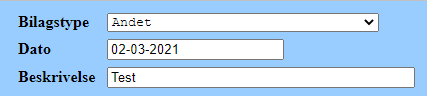 Gem rettelserne.Klik på Anvend 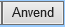 Ret Bilags-dokumentetRet Bilags-dokumentetRet Bilags-dokumentetBilags-dokumentets dataDet er muligt at rette data om selve det vedhæftede dokument.Klik på det understregede tal i listen med bilags-dokumenter på side 920B. Side 920E åbnes. 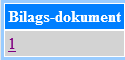 Dokument navnDet er muligt at rette det vedhæftede dokuments navn.Gem rettelserne.Klik på Anvend eller OKVis dokument(i dokumentprogram)Det er muligt at få vist det tilknyttede dokument. Klik på Vis i listen med bilags-dokumenter. Dokumentet åbnes i dokumentprogrammet. 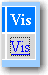 Slet Bilag og bilagsdokumentSlet Bilag og bilagsdokumentSlet Bilag og bilagsdokumentVælg det bilag der skal slettes Klik på det understregede navn i listen med bilag.Side 920B åbnes. Bilags-dokumentetKlik på det understregede tal i listen med bilags-dokumenter. Side 920E åbnes. Slet dokumentKlik på Slet på side 920E. Og klik OK til at du vil slette. 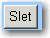 Slet Bilag Klik på Slet på side 920B. Og klik OK til at du vil slette.Version 5.0Dato: 29.03.2021/MIL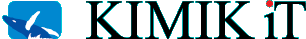 